About you …Name:Organisation:Email address:Phone number:About your film …Please tell us what your film is about (maximum 300 words)What format will your film take? For example, is it a documentary, a vox pop, a drama, etcWe want every film to use some of the statistics on good relations from the Life and Time survey.  What statistics will you use, and how will you use them in your film?Thank you!Please return your completed form to Paula Devine at p.devine@qub.ac.uk by 5pm on Monday 8 April 2019.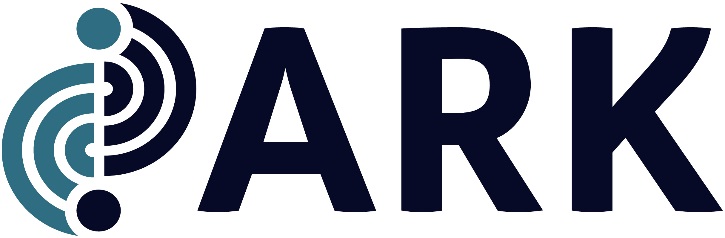 Reel Life Data Project 2019Film Outline Form